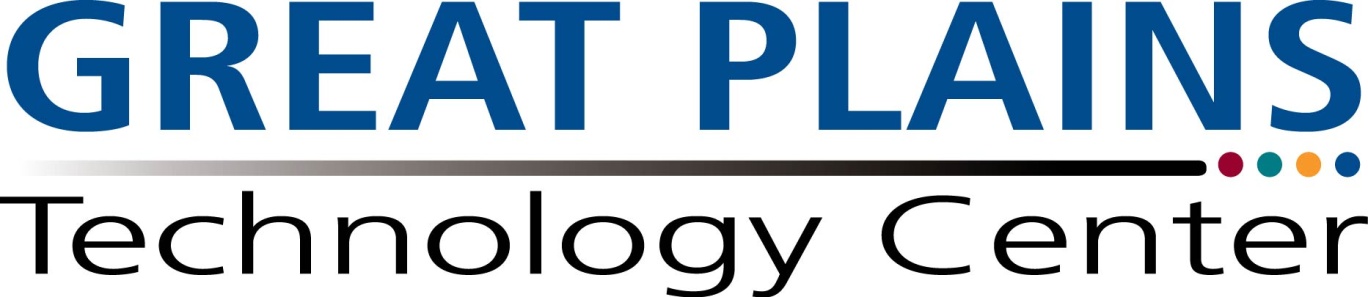 4500 West Lee Boulevard		Lawton, Oklahoma 73505		580-250-5500Application for AdmissionParamedic ProgramUpdated for 2024/2025Completed Application Deadline: June 3, 2024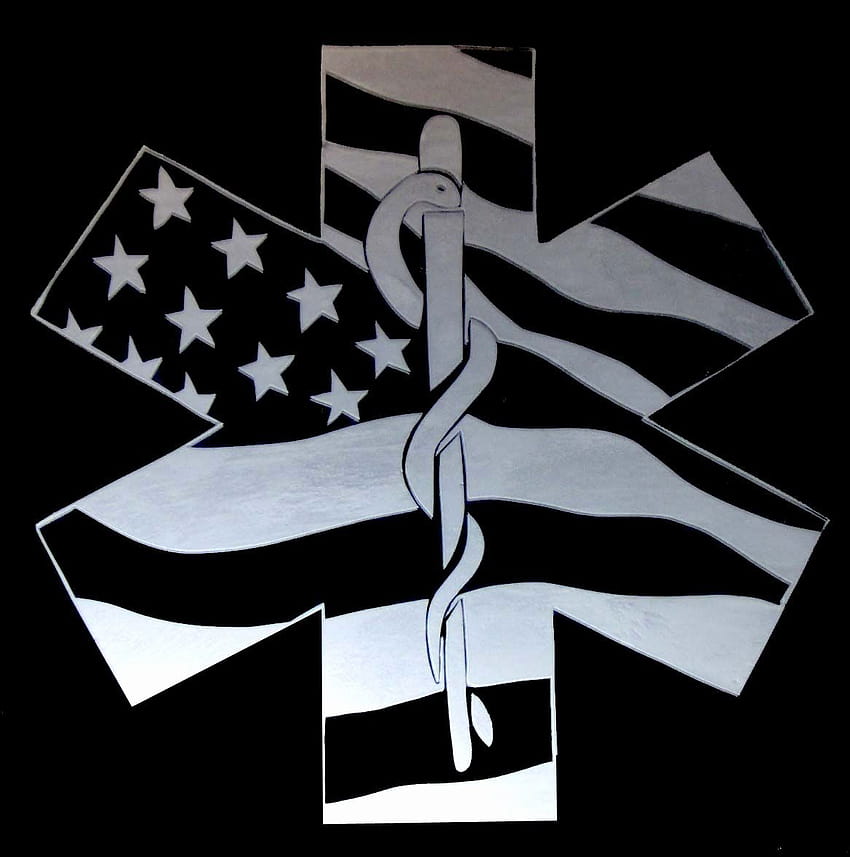 See Tech Tab for Start DatesAccreditation StatementGREAT PLAINS TECHNOLOGY CENTER IS ACCRETITED THROUGH STATE, REGIONAL, AND NATIONAL AGENCIES. ALL FULL-TIME CAREER MAJORS/INSTITUTIONAL OFFERINGS ARE APPROVED BYOKLAHOMA BOARD OF CAREER AND TECHNOLOGY EDUCATIONOliver Hodge Building, Room 1212500 North Lincoln BoulevardOklahoma City, Oklahoma 73105405-521-3301THE EMERGENCY MEDICAL SERVICES PROGRAMS ARE APPROVED BY:Oklahoma State Department of Health1000 Northeast Tenth StreetOklahoma City, OK 73106405.962.1800http://health.state.ok.usThe Paramedic Training Program is accredited by:Commission on Accreditation of Allied Health Education Programs1361 Park StreetClearwater, FL 33756727-210-2350http://www.caahep.orgCommittee on Accreditation for the EMS Professions8301 Lakeview Pkwy, Suite 111-312Rowlett, TX 75088214-703-8445www.coaemsp.org Other accrediting information for specific career majors is available upon request or may be viewed on the Great Plains Technology Center Website at http://www.greatplains.edu. NOTICE OF NONDISCRIMINANTIONGreat Plains Technology Center does not discriminate based on gender, gender expression, sexual orientation, gender identity, race or national origin, religion or because the employee or applicant is an individual with a qualified disability or is a qualified protected veteran. It is the policy of Great Plains Technology Center to avoid discrimination against any employee or applicant for jobs because of the individual’s gender, gender expression, sexual orientation, gender identity, race, or national origin, or because the employee or applicant is an individual with a qualified disability or is a qualified protected veteran.  Great Plains Technology Center will take affirmative action to employ all persons and promote all employees regardless of their gender, gender expression, sexual orientation, gender identity, race or national origin, religion or because the employee or applicant is an individual with a qualified disability or is a qualified protected veteran.  Great Plains Technology Center will take affirmative action to employ all persons and promote all employees regardless of their gender, gender expression, sexual orientation, gender identity, race or national origin, religion or their having the status of a person with a disability or protected veteran. It is our policy to base all employment decisions on bona fide job qualifications.  This policy applies not only to initial employment but also to all subsequent employment, compensation, and training actions at the school.Employees and applicants at the school will not be subject to harassment, intimidation, threats, coercion, or discrimination because they have or may file a complaint against the school, assisted a regulatory agency in an investigation of the school, or exercised their rights under any federal, state, or local EEO laws.The Administration and Board of Great Plains Technology Center is committed to the principles and goals of Affirmative Action and Equal Opportunity Employment. To ensure that these principles are carried out throughout the organization, the Superintendent has designated the Director of Adult Career Development as the administrator for implementation of the Affirmative Action Plan and organization-wide dissemination of AAP/EEO information. Great Plains Technology Center has developed an Affirmative Action Plan which is available for review in the Superintendent’s office. Employees and/or applicants may review the plan upon request. All employees responsible for any part of the employee recruitment, employment, advancement, or compensation systems at the school will receive periodic training to ensure their understanding of the AAP and the school’s commitment to the principles of Affirmative Action and Equal Employment Opportunity of all individuals.This notice is provided as required by Title VI of the Civil Rights Act of 1964, Section 504 and Section 503 of the Rehabilitation Act of 1973, Title IX of the Education Amendments of 1972, the Age Discrimination Act of 1975, and the Americans with Disabilities Act of 1990 Executive Order 12246, and the Vietnam Era Veterans’ Readjustment Assistance Act of 1974. Questions, complaints, or requests for additional information regarding these laws may be forwarded to the designated compliance coordinator(s) at Great Plains Technology Center, 4500 W. Lee, Lawton, OK 73505Title IX Coordinators/Compliance Officers:Lawton Campus:Joelle JollyValerie AndersonJustin McNeil580-355-6371WelcomeThank you for your interest in the Paramedic Program offered at Great Plains Technology Center. This training is offered through the Adult Career Development department and is intended to prepare students to successfully complete the NREMT– Paramedic certification examination. The goal of the training is to prepare competent entry-level Emergency Medical Technician – Paramedics in the cognitive (knowledge), psychomotor (skills), and affective (behavior) learning domains. The Paramedic Program operates with a Program Director, a Medical Director, and the EMS Coordinator working as a team to ensure the training meets all state and national guidelines. All training activities are under the supervision of the Director of Instruction. It is the prospective student’s responsibility to ensure that he or she meets all requirements listed in this application packet. The student is responsible for submitting all documentation required and meeting all the eligibility requirements by the application deadline.  All applicants that have submitted all required documents by the deadline will be scheduled for an interview.Once the Paramedic Program begins the students will progress through successful completion of required training while maintaining good enrollment standing through meeting grade and attendance requirements as well as financial obligations. Great Plains Technology Center is committed to offering high-caliber educational opportunities to help each student reach his or her goals. If you have concerns to be addressed, contact personnel are as follows:Linda Pledger		Program Director					351-6764Marcy Hobson 	EMS Coordinator					351-6762Student Services	Career Counselor					250-5535Once again, thank you for your interest in Paramedic Program. Great Plains Technology Center will assist you in achieving your goals.Paramedic PROGRAM DescriptionThe Paramedic Program at Great Plains Technology Center consists of 749 classroom and lab hours. In addition, 392 clinical hours are required for successful completion of the paramedic program. Hours are subject to change according to changes in curriculum. All students must complete the application for admission and meet all prerequisite requirements as follows:BLS-CPR CertificationEMT or AEMT CertificationAccuplacer Test2 Professional ReferencesThe Paramedic Program begins with a foundation course addressing medical, legal, and ethical issues involved in the paramedicine profession. Additionally, students begin studies in pathophysiology, pharmacology, and medication administration. Students continue to more advanced studies of patient assessment, airway management, and ventilation, pulmonology, and trauma management. Students also learn advanced response techniques for medical, cardiac, psychiatric, and pediatric emergencies. Clinical hours will be required and will be performed in settings including emergency rooms, labor and delivery, pediatric, surgical, and critical care departments of hospitals as well as Advanced Life Support staffed ambulances. Physical and Mental Requirements for SuccessThe Dictionary of Occupational Titles, published by the United States Department of Labor, rates the occupation of Paramedic as Strength Code V – Very Heavy Work. Abilities required to perform jobs rated V include:Exerting more than 100 pounds force occasionally and/or more than 50 pounds of force frequently, and/or more than 20 pounds of force constantly.These strength requirements exceed those of Heavy workThe Dictionary of Occupational Titles lists job tasks performed by Paramedics as follows:Administer life support care to sick and injured persons in a pre-hospital setting.Assess nature and extent of illness or injury to establish and prioritize medical procedures to be followed or need for additional assistance.Restores and stabilizes heart rhythm on pulseless, non-breathing patient, using a defibrillator.Initiates intravenous fluids for a variety of purposes, performs endotracheal intubation to open airways and ventilate patient.Administers injections of medications and drugs.Assists in extricating trapped victims and transports sick and injured persons to a treatment facility.Observes, records, and reports to physician patient’s condition and response to drugs, treatments, or other significant incidents.May drive mobile intensive care unit to scene.May serve as team leader for Emergency Medical Technicians.The Dictionary of Occupational Titles has identified the academic skills for success in Paramedic Program. The following ratings are listed:Reasoning Development (R) – Level 4:  Apply principles of rational systems to solve practical problems and deal with a variety of concrete variables in situation where only limited standardization exists. Interpret a variety of instructions furnished in written, oral, diagrammatic, or schedule forms.Mathematical Development (M) – Level 3: Calculate variables and formulas, monomials and polynomials, ratio and proportion variables, and percentages. Calculate surfaces, volumes, weights, and measures. Language Development (L) – Level 4: Read journals, manuals, dictionaries, thesauruses, encyclopedias, and other reference materials. Conversant in methods of speaking effectively in persuasive speaking, discussion, and debate.                                                          TUITION, FEES AND BOOKS					Total: $3,965.00Out of district tuition applies if student lives in an area that is not served by an area Technology Center. The out of district fee is two times the published price. Book prices are subject to change.  Textbooks have been analyzed and have been determined to require a maximum grade 14.6 reading level.                                PARAMEDIC UNIFORM AND SUPPLIES ESTIMATED COSTSNOTE: PRICES ARE SUBJECT TO CHANGE. Ask if student discounts are available.                          TESTING AND CERTIFICATION FEES RESPONSIBLE BY THE STUDENTNOTE: PRICES ARE SUBJECT TO CHANGE. The Instructor will update you on the NREMT testing changes.APPLICATION PROCEDURESRead this application packet completely.Complete the application for admission.Schedule for entrance assessments.Submit all required documentation to the ACD office. USE THIS CHECKLIST TO ENSURE YOU HAVE ALL REQUIRED DOCUMENTATION._____Copy of current EMT or AEMT Licensure_____Copy of current BLS/CPR card_____Two Professional Reference Requests (attached and submitted by individuals. Not the student)_____Completed application_____Current Accuplacer Test (within the last 6 months)When notified about acceptance, enroll at the Adult Career Development Office for Paramedic Level I. A CRIMINAL BACKGROUND CHECK WILL BE CONDUCTED UPON ENROLLMENT.ASSESSMENTSGreat Plains Technology Center will require applicants to meet the admissions assessment requirements as outlined in the Great Plains Technology Center Policies and Procedures Manual. The standard assessment instrument in use at Great Plains Technology Center is the Accuplacer test. The fee is $10.00. Fees for missed testing appointments will be assessed according to Great Plains Policies. Please schedule this test with the ACD office at 580-250-5500. Let them know this is for the Paramedic Program application process.REQUIRED DOCUMENTATIONNEGATIVE DRUG SCREENStudents must complete a drug screen before they begin clinicals and before the date given by the instructor. Results must be forwarded to Great Plains Technology Center. The screen must be completed at:MMG Occupational Health3201 W Gore Blvd Suite G-1Lawton, Oklahoma(580) 355-9675Fee for Screening: $45.00*Negative Drug Screen results must be submitted by the deadline given by the instructor at the beginning of class.VACCINATION VERIFICATIONStudents must provide a vaccination record for the following vaccinations:Tdap or DTaP (Tetanus Vaccine)Hepatitis B vaccine series or waiverVaricellaMeasles, Mumps, and Rubella (MMR)Flu Vaccine or waiver (waiver is specific to clinical site)COVID-19 Vaccine or waiver (waiver is specific to clinical site)Negative PPD or x-ray (deadline for this will be given by the instructor after the start of class.)In cases where the student is unable to access vaccination records (MMR or varicella, etc), blood titers must be supplied as supporting evidence. Titers may be obtained at the MMG Occupational Health. Applicable waivers will be provided by the instructor after the start of class. These records must be submitted at the start of class.PROFESSIONAL REFERENCE REQUESTSStudents will be asked to have two people provide references. These people should be associated with the applicant in a professional capacity. No family members may serve as references. The reference sheet should be mailed into Great Plains Technology Center directly at the following address:Great Plains Technology Center4500 West Lee BoulevardLawton, Oklahoma 73505Attention: EMS CoordinatorPREREQUISITE COURSE(S) AND LICENSURESA copy of a current EMT or AEMT license must be provided for the file.A copy of a current Basic Life Support – CPR certification card must be provided for the file.FINANCIAL AIDThe Paramedic Program is not currently eligible for federal financial aid, including PELL grants, student loans, and Oklahoma Tuition Assistance Grants (OTAG). The following are available:Financial Aid may be obtained through the following sources, if qualified:GREAT PLAINS FOUNDATION SCHOLARSHIPThe scholarship is awarded by the Great Plains Foundation, a local, non-profit organization. Scholarships are awarded based on the financial need of the applicant and are designed to pay 25%-75% of the tuition only for each level to assist students enrolling at Great Plains Technology Center. Students may apply at any time, but the scholarship will not cover previous levels. Scholarship forms may be picked up in the ACD office, in the Student Office, Building 100, Room 111, or on the GPTC website.Applications should be turned in within 30 days of tuition payment due date.Students will need to complete the FAFSA to assess the need-based portion of the scholarship. If you have any questions, please contact the Financial Aid office at Great Plains Technology Center.Financial Aid applications should be returned to the Financial Aid Office.The following are other options for financial assistance if eligible:ASSOCIATION OF SOUTH-CENTRAL OKLAHOMA GOVERNMENTS (ASCOG)1703 South 11th Street, Lawton, Oklahoma (580) 248-000Aid is available to qualified individuals. BUREAU OF INDIAN AFFAIRSAid is available to enrolled members of Native American tribes under a variety of programs. Contact your tribe for further information.OKLAHOMA VOCATIONAL REHABILITATION1332 Northwest 53rd Street, Lawton, Oklahoma (580) 585-4200Based on qualifying condition and approval.VETERAN’S ADMINISTRATION BENEFITSGreat Plains Technology Center Adult Career Development Career Counselor, if qualified.PAYMENT PLAN POLICYGreat Plains payment plan policy will be reviewed at orientation with those students who have requested one at their initial interview.SUPPORT SERVICESCAREER COUNSELORSRhonda Mahaffey			Career Counselor			580-250-5503Amber Wilson				Career Counselor			580-250-5539CAREER ADVISORHannah Ellis				Career Advisor				580-250-5541FINANCIAL AIDRhonda Mahaffey			ACD Veteran’s Benefits		580-250-5503Dustin Davidson			Financial Aid/VA Coordinator		580-250-5534ACADEMIC ASSISTANCEMandee Thomas			Academic Center Coordinator	580-250-5529EMPLOYMENT ASSISTANCEChesley Graham			Employment Advisor			580-250-5684SPECIAL NEEDS ASSISTANCEKristy Barnett				Disability Services Coordinator	580-250-5531ADVANCED STANDINGStudents who leave the Paramedic Program are only eligible to return at the beginning of the level that was incomplete, or the level decided upon by the Program Director, and only during the following course. Advanced Standing and credit will only be given for one year. Students applying for advanced standing from another program will be addressed on a case-by-case basis. The Program Director and/or Medical Director must approve returning students and Advanced Standing students. RETENTION AND COMPLETION REQUIREMENTSStudents must maintain satisfactory attendance, acceptable grade point average, clinical performance standards, and tuition good standing to be retained in the Paramedic Program. Acceptable attendance, grades, and clinical performance standards are defined in the syllabus for each level of the program.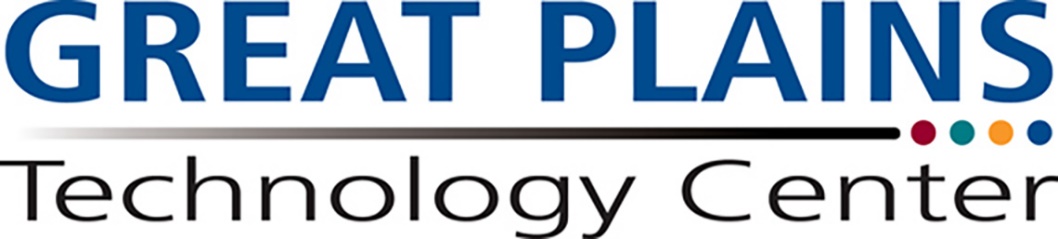 APPLICATION FOR ADMISSIONPARAMEDICPERSONAL INFORMATION- Answer each question legibly and completely. Name		________________________________________    SSN  	_____________________________Address	________________________________________	Email	_____________________________City, State, Zip	________________________________________	Date of Birth ________________________Phone		________________________________________  	 Are you a registered sex offender? 	______YES	______NOEDUCATION INFORMATIONHigh school graduate or GED? 	______YES	______NOEDUCATION HISTORY-List all colleges and technical schools attended, and degrees/certificates obtained. NAME OF INSTITUTION		START DATE		END DATE			DEGREE/CERTIFICATE____________________________________________________________________________________________________________________________________________________________________________________Have you ever withdrawn or been dismissed from any full-time program at GPTC?_______YES	_______NO 	If yes, explain: ______________________________________________________Previous GPTC EnrollmentPROGRAM				YEAR			HIGH SCHOOL OR ADULT? 			____________________________________________________________________________________________________________________________________________________________________________________EMPLOYMENT HISTORYEMPLOYER							START DATE			END DATE	______________________________________________________________________________________________________________________________________________________________________________________________________________________________________________________________________________By signing this application, you acknowledge that you have read and understood the information in this application.Signature	__________________________________________	   Date	______________________________THIS PAGE INTENTIONALLY LEFT BLANKPROFESSIONAL REFERENCE REQUESTRELEASE OF INFORMATION: I give my permission to release information to Great Plains Technology Center concerning my qualifications for entrance into the Paramedic Program. I agree to hold blameless the person being requested to complete and return this form.Signature 						      DateCONFIDENTIAL RESPONSE FORM       GPTC Paramedic ProgramApplicant Name (Printed)					 Program Applied ForPlease complete the following form based on work association with the above applicant. Please complete all information requested below. Return the reference form by email or mail to:Great Plains Technology Center4500 West Lee BoulevardLawton, Oklahoma 73505Attention: EMS CoordinatorEMAIL: mhobson@greatplains.eduPlease do not give this reference back to the applicant. It must be submitted directly to Great Plains Technology Center. Thank you for your assistance in this matter.Please rate the applicant in each of the following areas:My acquaintance with the applicant has been as a:Employer/SupervisorSchool Advisor/CounselorInstructor/Professor/TeacherProfessional Colleague/CoworkerPhysicianOther______________________Name 						OrganizationAddressCity, State, Zip 					Telephone/FAXSignature 						DateTHIS PAGE INTENTIONALLY LEFT BLANKPROFESSIONAL REFERENCE REQUESTRELEASE OF INFORMATION: I give my permission to release information to Great Plains Technology Center concerning my qualifications for entrance into the Paramedic Program. I agree to hold blameless the person being requested to complete and return this form.Signature 						      DateCONFIDENTIAL RESPONSE FORM       GPTC Paramedic ProgramApplicant Name (Printed)					 Program Applied ForPlease complete the following form based on work association with the above applicant. Please complete all information requested below. Return the reference form by email or mail to:Great Plains Technology Center4500 West Lee BoulevardLawton, Oklahoma 73505Attention: EMS CoordinatorEMAIL: mhobson@greatplains.eduPlease do not give this reference back to the applicant. It must be submitted directly to Great Plains Technology Center. Thank you for your assistance in this matter.Please rate the applicant in each of the following areas:My acquaintance with the applicant has been as a:Employer/SupervisorSchool Advisor/CounselorInstructor/Professor/TeacherProfessional Colleague/CoworkerPhysicianOther______________________Name 						OrganizationAddressCity, State, Zip 					Telephone/FAXSignature 						DateCourseHoursTuitionFees and SuppliesBooks Paramedic ADT   509   ADL   240   Clinical Hours 392          $2,869Clinical insurance, Background check, Platinum Planner/EMS Testing, HealthStream, ACLS, PALS, PHTLS certification cards and uniform polo shirts (2), tuitionInstructor will give the current book list out at orientation. Do not buy books prior to this.Books are not included in tuition.Totals1,141$2,869.00$331.00$765.00UniformAverage Retail PriceAvailable FromEMT Uniform Pants (Black)$50.00-70.00Various Medical Suppliers/OnlineBlack Duty Shoes$75.00 - 200.00Various Medical Suppliers/OnlineEMS Belt (Black)$30.00Various Medical Suppliers/OnlineBlack Scrubs w/embroider$35.00Various Medical Suppliers/OnlineEMT Miscellaneous Tools$200.00Various Medical Suppliers/OnlineNREMT Cognitive Exam Fee$160.00http://www.nremt.org NREMT Psychomotor Skills Exam Fee$310.00http://www.nremt.orgDimension/TraitExceeds StandardMeets StandardBelow StandardJudgment & Problem ResolutionTolerance for StressTeamworkCommunication SkillsAttention to Detail/OrganizationInitiativeAppropriate appearance and DemeanorAccepts Criticism and SuggestionsAttendance and PunctualityDimension/TraitExceeds StandardMeets StandardBelow StandardJudgment & Problem ResolutionTolerance for StressTeamworkCommunication SkillsAttention to Detail/OrganizationInitiativeAppropriate appearance and DemeanorAccepts Criticism and SuggestionsAttendance and Punctuality